Name: ________________________________________________						REVIEW UNIT 1
Common Core Geometry									Date: _______________OBJECTIVE:  Am I ready to answer this question on a quiz or test?1.  Using your compass, construct equilateral triangles with bases of  and  as shown.  Leave all marks.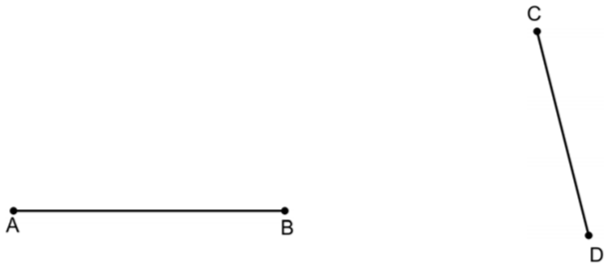 2.  Find the values of AB, BC, and AC in the diagram with your ruler.  Round your answers to the nearest millimeter.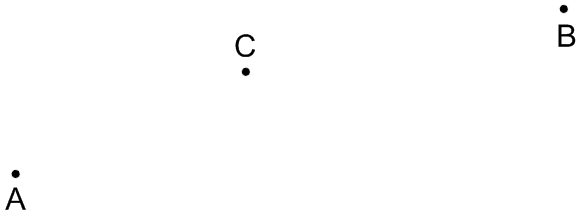 3.  Based on your values for found above for AB, BC, and AC, give an explanation for why points A, B, and C are NOT collinear.4.  In the diagram below, points M, N, and P are collinear.  If , , and , solve for the value of  and each line segment.  The diagram is not drawn to scale.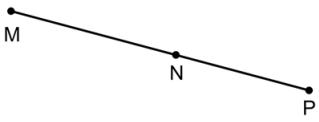 5.  Using your answers from #4, is point N the midpoint of ?  Explain your answer.6.  In the diagram, it is known that , , and .  The diagram is not drawn to scale.	(a) Find  and 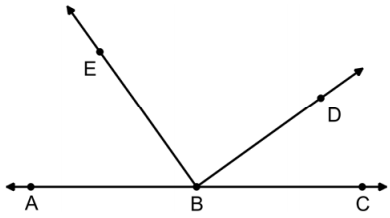 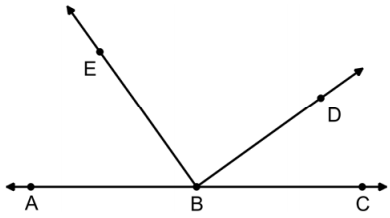 	(b) Is ?  Justify based on part (a)7.   is a right angle.  If , then solve for value of  algebraically.8.  If  and , then classify  as acute, obtuse, right, or straight.  Give an explanation.9.  Two angles,  and , are supplementary to one another.  If , are supplementary to one another.  If  is 30 degrees more than , find the measure of both angles.10.  In the diagram, points A, B, and C are collinear and .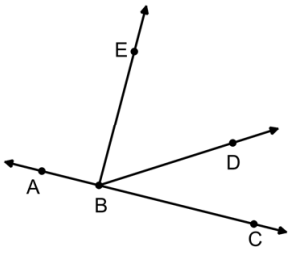 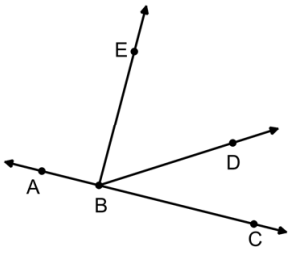 	(a) State one pair of complementary angles.	(b) State two pairs of supplementary angles.11.  Use your compass  to find two points that are 2 inches away from point A and 1.5 inches away from point B.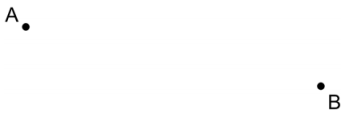 12.  Use your protractor to draw an angle bisector of .  State the number of degrees in  and one of the bisected angles.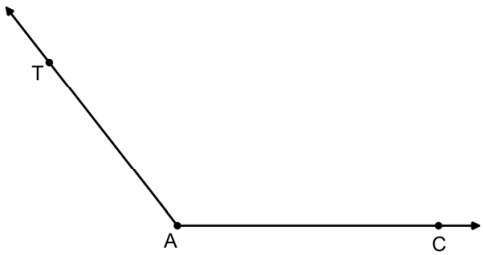 13.  Using your compass, construct a triangle with side lengths of 3 cm, 4 cm, and 6 cm.  How do you know you can construct a triangle with these side lengths before you begin?14.  Using your compass, construct  such that .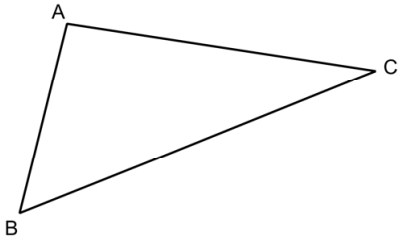 15.  In the diagram, it is given that   bisects  at point P.  Which of the following statements below does not have to be true?  Explain your choice without using your ruler to measure.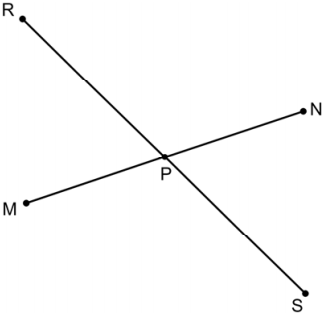 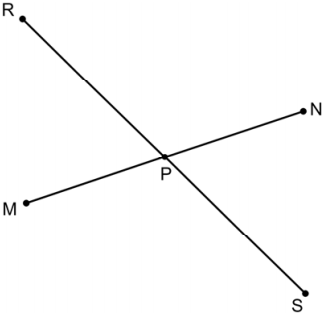 	(1)  	(2)  	(3)  P is the midpoint of 	(4)  P is the midpoint of 6.  In the diagram,  and .  If , then find the , , and .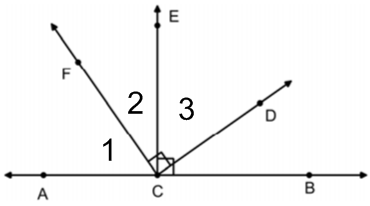 
17.  Given  &  bisect each other.  If F is the midpoint of ,  and , find the value of .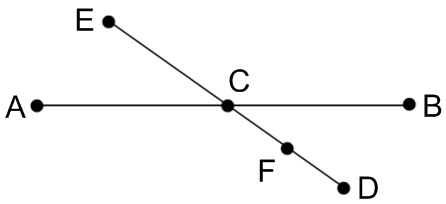 